Ideas for Drug Class Reviews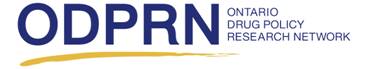 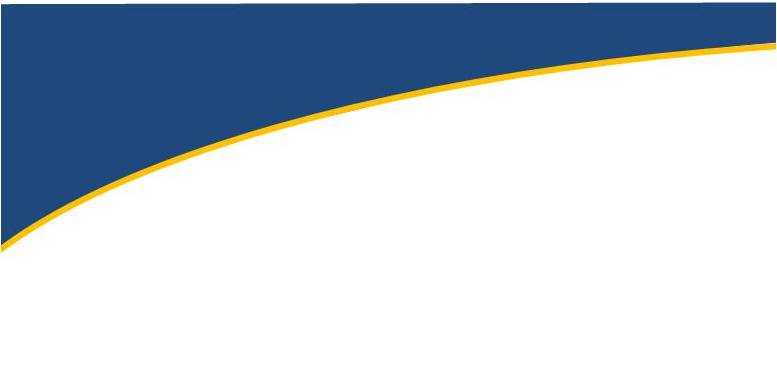 An important component of the ODPRN drug class review process is identifying, selecting and prioritizing drug class reviews, and therefore, we invite all stakeholders to submit ideas for drug class reviews.  All topics that are submitted will be considered for review by the ODPRN.  If you have an idea for a drug class review, please fill out the form as completely as possible and email your completed form to info@odprn.caThank you for participating in this project!Your Drug Class Review suggestion:       Describe why you think this drug class should be reviewed:       Your name and contact information (in case we need clarification or have further questions).Your name:       Your organization (if applicable):       Your email address:      Your telephone number:       